Člověk a lesNejen naše české lesy, ale všechny lesy na planetě jsou pro člověka nesmírně důležité.Protože:  Jsou nejdůležitějším zdrojem kyslíku.  Zachycují škodlivé látky ze vzduchu (prach, smog)  Uklidňují nás, zlepšují náladu, poskytují odpočinek  Zadržují vodu a jen postupně ji pouští do potoků a řek.  Chrání půdu před odnosem.  Poskytují nám lesní plody a houby.  Jsou zdrojem dřeva.                            Na výlet do lesa:                                                                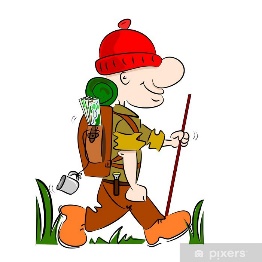 Nikdy nejdeme sami. Neodcházíme od skupiny, držíme se pohromadě.Vezmeme dobrou mapu, nabitý telefon s navigací a baterka se taky může hodit.Sbalíme vydatnou svačinu a dostatek pití.Nebudeme líní nést v batohu náhradní teplé oblečení.Obujeme pořádné boty.A kdybychom se ztratili:  Nepropadejme panice.  Zůstaňme na místě a hlasitě křičme. Pravděpodobně už nás někdo hledá.  A jestli nehledá, dejme se cestou z kopce. Většinou narazíme na potok a pokud půjdeme po proudu, dřív nebo později dojdeme do nějaké vesnice.Zapomeňme na orientaci podle lišejníků, mravenišť, větví a hvězd. V našem případě není k ničemu.Signální oheň v lese?  NIKDY!!!JEDINÁ OPRAVDU DOBRÁ RADA PRO LIDI:CHOVEJME SE V LESE JAKO ZVÍŘATA!